PŘÍSLOVCEJak se osoby chovají nebo jak vypadají?Vyber příslovce a doplň pod obrázek.Vymysli vlastní.PŘÍSLOVCE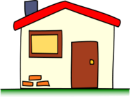 Domácí úkol1. Z bubliny vyber všechna příslovce a napiš je na vyznačený řádek: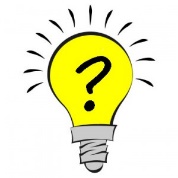 Příslovce:2. Doplň odpovědi na otázku jedním slovem – příslovcem: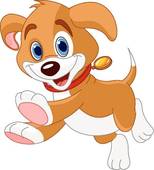 _______________________				         _______________________                  Kam?                                                     _______________________		_______________________		      Jak?                                                                                                Kdy?3. Napiš, co příslovce vyjadřují a ke každému uveď alespoň dva příklady:a) Příslovce vyjadřuje _______________, příklad: ______________________________.b) Příslovce vyjadřuje _______________, příklad: ______________________________.c) Příslovce vyjadřuje _______________, příklad: ______________________________.Vesele, uplakaně, nemocně, zamilovaně, zamyšleně, smutně, ospale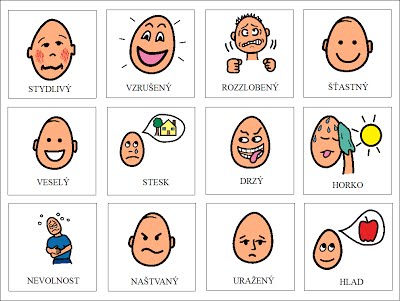 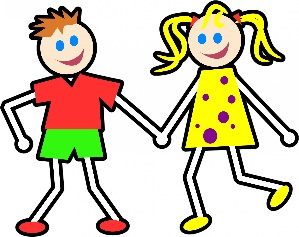 STYDLIVĚ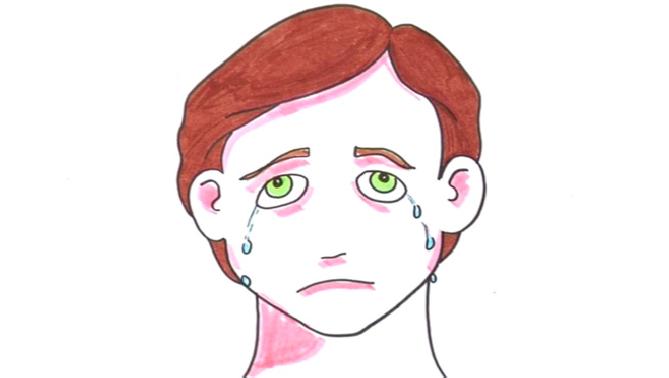 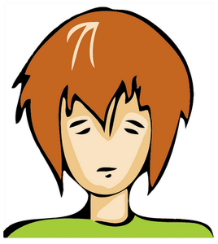 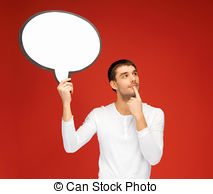 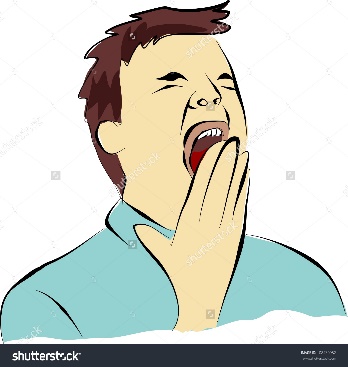 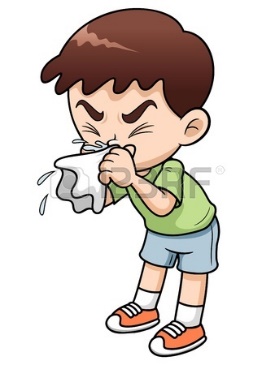 